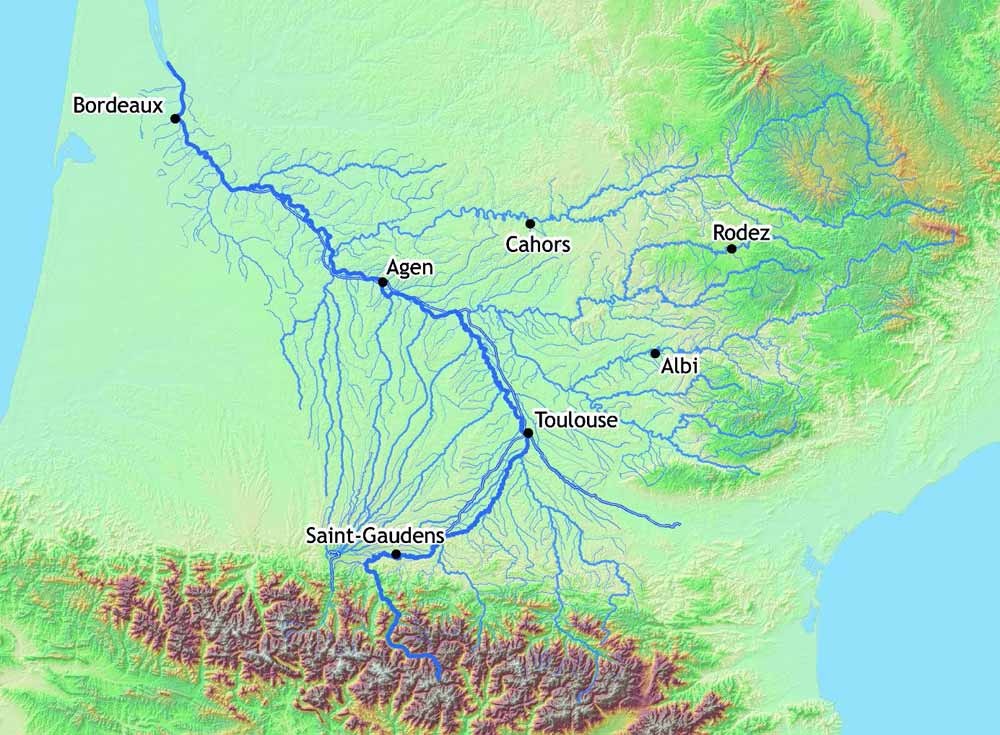 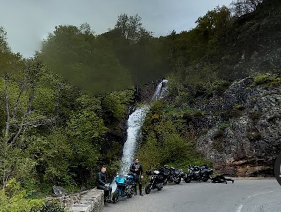 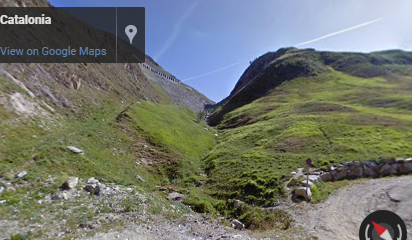 IGCSE Geography – Upper Course of the River Garonne – Student Case Study Sheet